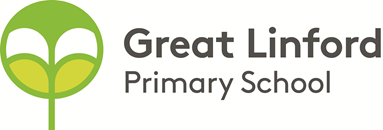 GLPS Pupil Premium Expenditure 2018 -2019What is the Pupil Premium Grant? The Pupil Premium Grant is additional funding given to publicly funded schools in England; it is designed to help schools raise the attainment of disadvantaged children and close the gap between them and their peers.Who is this for?The Pupil Premium is allocated in order that support is given to those children identified as being entitled to, and receipt of, free school meals (FSM) and children who have been in receipt of FSM any time over their last 6 years. It is also directed towards children who are Looked After (by the Local Authority), or who are under Special Guardianship and those who are adopted.Pupil Premium: We now receive pupil premium funding which is given to schools for each pupil registered and eligible for pupil premium. The funding is currently £1320 per pupil. This money enables us to support these pupils in any way necessary to improve their education. You are entitled to claim for Pupil Premium if you are in receipt of any of the following benefits:  Job Seekers Allowance (income based) or Income Support Child Tax Credit (not working Tax Credit)-provided your annual income, assessed by the  Inland Revenue does not exceed £16,190 (Please note, anyone receiving Working Tax  Credit, regardless of income, will not qualify)   Employment Support Allowance (income related) Guaranteed Element of Pension Tax Credit  National Asylum Seekers Support (NASS) Please register and find out if your child is eligible by visiting the Milton Keynes Citizens Portal. The system is quick and simple to use and can be accessed via a smart phone or hand held device. If you qualify, please show the Application Summary to your school on your smart phone or print a copy for your school. Please register with the portal, even if you have applied and been unsuccessful in the past. By doing so we will have your contact details and can  inform you straight away if your eligibility changes.  All looked after children are entitled to pupil premium. Each Virtual School provides a set amount which is spent as detailed below, however we are able to apply for further funding if a child needs more intensive support than this would allow for. At Great Linford Primary School: We ensure that teaching and learning opportunities meet the needs of all pupils byfocusing on quality first teaching. In making provision for socially disadvantaged pupils, we recognise that not all pupils whoare in receipt of pupil premium will be socially disadvantaged. We also recognise that not all pupils who are socially disadvantaged are in receipt of pupilpremium.  We reserve the right to allocate the premium to support any pupil or groups ofpupils the school has legitimately identified as being socially disadvantaged. Pupil Premium funding will be allocated following a needs analysis based on close scrutinyof school data which will help us to identify priority pupils, groups of pupils and classes.Limited funding and resources means that not all pupils in receipt of Pupil Premium willreceive or require interventions at any one time.We have identified the following barriers to success in our school population: There has been an increase in the past few years in the number of referrals made to Children’s Services following disclosures by pupils. A number of children eligible for PP receive support from Children’s Services to address issues within the home.Low aspirations about what can be achieved and how to be successful and limited access to positive role-models.Pupils not being ‘ready to learn’ in class (pupils are not in a secure place mentally/emotionally) and demonstrate poor learning skills such as difficulties with organisation, commitment and resilience.Access to language – especially from books – lack of parental support with regular reading at home Access to extra-curricular activities – educational experiences such as trips and after school sports clubs Attendance and latenessParental engagement with school – especially regarding attendance at information evenings and workshops.The number of pupils who are in receipt of Pupil Premium and also on the SEN register for cognition, language and learning. The home learning environment is not always conducive for effective learning for some pupil premium children and there are a lack of regular routines including home reading, homework, spellings and having correct equipment in school such as a PE kit.The progress of children entitled to pupil premium will be monitored closely throughout the year, particularly in reading, writing and maths. Their progress will be compared to levels of progress expected nationally for a child of their age. If their progress is found to be falling short or exceeding the national expectation, appropriate support and challenge will be immediately put in place in consultation with their class teacher. This would be a programme of support designed specifically to meet an individual child’s needs. This may either be delivered by the class teacher themselves or a learning support assistant with the individual or small group with similar needs. The impact of the intervention will be continually reviewed to ensure its effectiveness in terms of the continuing progress of the pupil concerned. On a case by case basis, the remaining funds are allocated to finance activities or opportunities where a clear learning benefit has been identified for the child. This is considered particularly but not exclusively in cases where the child’s attainment and progress is good. Funding may be provided for activities such as: Extracurricular clubs which require paymentEnrichment activitiesUniform (see table below for further detail)We will measure the impact of the pupil premium spending using progress and attainment data and comparing pupil premium children with the rest of the school population and with other children nationally. We will review our pupil premium strategy in termly joint pupil progress meetings.Expenditure Number of pupils and pupil premium grant receivedNumber of pupils and pupil premium grant receivedTotal numbers of pupils on roll341 (constantly changing)Total numbers of pupils eligible for pupil premium103Percentage of pupils eligible for pupil premium grant31%Amount of PPG Received Amount of CLA PPG Received £140381£26692Total amount of PPG received £167,073Strategies Undertaken Strategies Undertaken Strategies Undertaken Approach Cost Explanation/Reasoning Rock Steady 1 band session each week with a professional musician and an opportunity to play keyboard, drums, electric guitar or sing as part of a band.£2,805Children develop more resilience as learning a new skill and growing this each weekbecome more skilled in working as a team – listening to team members, supporting and encouraging themdevelop aspirations for the future either as a career or a hobby that supports mental wellbeingperform in front of their whole school and families developing confidence, pride and valued memories for the futureand their families celebrate success togetherEvidence from the Education Endowment Foundation Toolkit which was (updated 5th September 2018) states that engagement in the arts has a positive impact on children’s learning.   Family champion attendance, pastoral support worker. Deputy CLA lead.Set up and lead family partnership workshops.Meet all families first thing in the morning and after school each day so that problems can be addressed immediately.Organise Early Help for families by identifying and putting in place £26,758.04Develop further engagement and support of parents in their child’s learning and behaviour.To raise attendance and improve time keeping by identifying all children whose attendance and punctuality cause concern and work with the parents and children to improve this.Attend all PEP meetings to ensure school is meeting targets for all children and that money spent is improving each child’s life chances.Induction and deployment of key workers ensure children have a trusted adult in the school to check in with each day to support wellbeing. Support the successful induction and increase in hours for children who have moved to our school on a reduced timetable and or were at risk of permanent exclusion from another school.Support families to develop skills to enable them to further manage budgets, develop confidence and gain qualifications to return to work.Run network coffee meetings each half term for Foster Carers to provide support and share ideas with each other.Home visits to vulnerable families to ensure children come to school.Nurture support 2 trained nurture specialists, set up of specialist nurture room£40,716Nurture specialists ensure social, emotional and communication is assessed and developed.  Specialist LSAs also support learning targets 1-2-1 and in the class environment to extend the time a child can be successful in the classroom.Play Psychotherapists£13,500To help our children to become aware of what feelings and how these feelings manifest in behaviour or one's body. They can learn how to become better at regulating emotions and expressing them in constructive ways. They can discover who they are and what their strong and weak points, needs, wishes, thoughts and dreams are.Additional LSA in EYFS £14,784 Planned interventions to support Communication and language, physical, literacy and maths.Specialist LSA to run Forest School£19,400Confidence: children have the freedom, time and space to learn and demonstrate independenceSocial skills: children gain increased awareness of the consequences of their actions on peers through team activities such as sharing tools and participating in playCommunication: language development is prompted by the children’s sensory experiencesKnowledge and understanding: the children develop an interest in the natural surroundings and respect for the environment.EAL specialist £10,9681-2-1 and small group intervention work to enable children to develop a secure understanding of spoken and written English as soon as possible.Maths interventions to enable children to understand the language of maths and achieve their potential.Parent engagement at parents evening and workshops supported.  Targeted interventions Additional support staff employed to enable targeted teaching across school in all year groups to enable disadvantaged children to make accelerated progress to close attainment gap.£14,874Additional staffing to work on removing barriers to learning to close the attainment gap to improve academic progress, to work with parents and to work with pupils who are at risk of not achieving the age related expectation of attainment for English and Maths.Year 6 DHT daily guided group work£5,979.60Smaller groups across year 6 for maths and English to enable children to have higher adult to child ratio to close gaps in readiness for transition to secondary school.Community family potter £1,792To encourage families to work together with their children on creative activities that develop communication skills and support mental health.Talk 4 writing training – £400To continue to narrow the gap in writing and improve quality first teaching in writing.RWI training - £520To continue to teach RWI consistently and with quality across the school, to narrow the gap in comparison with National Other children.Encourage full participation in all school trips and residential £7000All ignite activities and trips for children eligible for pupil premium are offered at a reduced cost for parents.Pupil premium is used to offer eligible children the opportunity to participate in 3 school residential at a reduced cost to parents.Breakfast Club (Thrive)£346.50BFC subsidised to ensure children are on time and have breakfast and a drink before school.This is also an opportunity to connect with peers, further develop social skills, wellbeing is checked and mindfulness is developed.After School Club (Enjoy)£990.00ASC subsidised to ensure families can work.Children have a range of opportunities and time to connect. Mindfulness is developed.Uniform Costs£6239.86Uniform is provided at a 50% discount for all pupil premium children. This is to ensure all children feel pride in their appearance when they arrive at school. Total expenditure: £167,073 Total expenditure: £167,073 Total expenditure: £167,073 